УПРАВЛЕНИЕ ПО ФИЗИЧЕСКОЙ КУЛЬТУРЕ СПОРТУ И МОЛОДЁЖНОЙ ПОЛИТИКИ АДМИНИСТРАЦИИ ГОРОДА КОМСОМОЛЬСКА-НА-АМУРЕМУНИЦИПАЛЬНОЕ ОБРАЗОВАТЕЛЬНОЕ УЧРЕЖДЕНИЕ ДОПОЛНИТЕЛЬНОГО ОБРАЗОВАНИЯ «ЦЕНТР ВНЕШКОЛЬНОЙ РАБОТЫ «ЮНОСТЬ»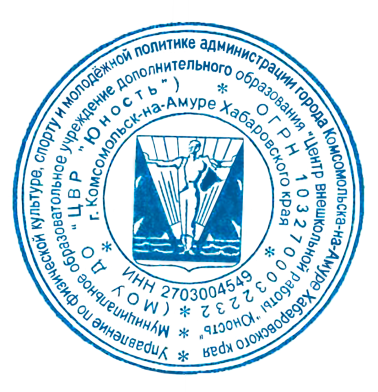 ДОПОЛНИТЕЛЬНАЯ ОБЩЕОБРАЗОВАТЕЛЬНАЯ ОБЩЕРАЗВИВАЮЩАЯ ПРОГРАММАФизкультурно -  спортивной направленностиразноуровневая «Юный футболист»Возраст учащихся: 7-16 годСрок реализации: 3 годаСоставитель:Гунькина Нина Алексеевна Методистпервой категорииЛагунов Виталий Владимирович  педагог дополнительного образованияпервой категорииг. Комсомольск – на - Амуре 2023гСОДЕРЖАНИЕРаздел №1 Комплекс основных характеристик дополнительной общеобразовательной общеразвивающей программы                                                                                   1.1. Пояснительная записка                                                                                           стр.3-51.2. Цель и задачи программы                                                                                       стр.51.3. Учебный план  1 года обучения                                                                             стр.5                     1.4. Содержание программы                                                                                          стр.61.5. Планируемые результаты	стр.71.3. Учебный план  2 года обучения                                                                             стр.8 1.4. Содержание программы                                                                                         стр.8-91.5. Планируемые результаты                                                                                       стр.91.3. Учебный план  3 года обучения                                                                             стр.101.4. Содержание программы                                                                                          стр.111.5. Планируемые результаты                                                                                       стр.12Раздел №2  «Комплекс организационно – педагогических условий»:                                 2.1.Условия реализации программы   обучения                                                         стр.12-18                   2.2. Формы контроля     2.3. Формы представления материалов                                                                                                                                                                                              2.4. Оценочные материалы                                                                                          2.5. Методические материалы                                                                                                                 2.6. Календарный учебный график  1 года обучения                                                стр.19-24                                                            2.7.Календарный учебный график   2 года обучения                                                стр.25-33                       2.8.Календарный учебный график   3 года обучения                                                стр.34-42                       Раздел №3 План воспитательной работы объединения «Юный футболист» стр39Список источников                                                                                                      стр.41Раздел 1. Комплекс основных характеристик дополнительной общеобразовательной  программы1.1. Пояснительная запискаНастоящая программа модифицированная, разработана на основе примерной программы спортивной подготовки для ДЮСШ. Отличительной особенностью данной программы является частичное применение электронного обучения и дистанционных образовательных технологийПрограмма направлена на оздоровление и физическое развитие детей, освоение навыка игры в футбол в спортивно-оздоровительных группах. При успешном прохождении программы учащиеся может продолжить обучение в учебно-тренировочных группах по программе «Футбол» МОУ ДО «ЦВР «Юность» или  детско-юношеской спортивной школы.	Нормативно-правовое обеспечение дополнительной общеобразовательной общеразвивающей программы: -     Федеральный Закон от 29 декабря 2012 г. № 273 «Об образовании в Российской Федерации»;Концепция развития дополнительного образования детей (Распоряжение Правительства Российской Федерации от 4.09.2014 г. № 1726-р);Постановление Главного государственного санитарного врача Российской Федерации от 28.09.2020 г. № 28 «об утверждении санитарных правил СП 2.4. 3648-20 «Санитарно-эпидемиологические требования к организациям воспитания, обучения, отдыха и оздоровления детей и молодежи»;Приказ Минпросвещения России от 09.11.2018 г. № 196 «Об утверждении порядка организации и осуществления образовательной деятельности по дополнительным общеобразовательным программам»;письмо Министерства образования и науки Российской Федерации от 18 ноября 2015 г. № 09-3242 «О направлении информации» (вместе с «Методическими рекомендациями по проектированию дополнительных общеразвивающих программ (включая разноуровневые программы)»);Концепция персонифицированного дополнительного образования детей в Хабаровском крае. Утверждена распоряжением правительства от 05.08.2019 №645-рп;Стандарт услуги по организации и осуществлению образовательной деятельности по дополнительным общеобразовательным (дополнительным общеразвивающим) программам детям в организациях, осуществляющих образовательную деятельность, на территории Хабаровского края (приказ Министерства образования и науки Хабаровского края от 30.01.2019 № 2);Положение о дополнительной общеобразовательной программе, реализуемой в Хабаровском крае (приказ Министерства образования и науки Хабаровского  края № 383 П от 26.09.2019)            -    Федеральный проект «Успех каждого ребёнка» с 1 октября 2018г-31 декабря 2024г. Формирование эффективной системы выявления, поддержки и развития способностей и талантов у детей и молодежи, основанной на принципах справедливости, всеобщности и направленной на самоопределение и профессиональную ориентацию всех обучающихся.           -    Распоряжения  Правительства Хабаровского края от 23 января 2015г №20-рп «О ходе реализации основных направлений государственной  молодёжной политики в Хабаровском крае». Концепция государственной молодёжной политики Хабаровского края на период до 2025 года,  разработана в целях обеспечения интересов общества и молодёжи Хабаровского края в области государственной молодёжной политики.-Устав МОУ ДО «ЦВР «Юность».Направление программыДополнительная общеразвивающая программа «Юный футболист» - образовательная программа физкультурно-спортивной направленности. Актуальность программы состоит в том, что она направлена на удовлетворение потребностей детей в активных формах двигательной деятельности, обеспечивает физическое, психическое и нравственное оздоровление воспитанников. Программа так же актуальна в связи с возросшей популярностью вида спорта футбол в нашей стране.         Программа разноуровневая, весь учебный материал распределен в соответствии с возрастным принципом комплектования групп и рассчитан на последовательное и постепенное расширение теоретических знаний, практических умений и навыков.Педагогическая целесообразностьПредставленная программа по футболу направлена на реализацию принципа вариативности, задающего возможность подбирать содержание учебного материала в соответствии с возрастными особенностями обучающихся, материально-технической оснащенностью учебно-тренировочного процесса. Программа позволяет последовательно решать задачи физического воспитания обучающихся на протяжении всего периода обучения, формируя целостное представление детей о физической культуре, ее возможностях в улучшении состояния здоровья.Отличительной особенностью данной программы является то, что она создана на основе курса обучения в игре в футбол.Технические приемы, тактические действия и игра таят в себе большие возможности для формирования жизненно важных двигательных навыков и развития физических способностей детей. Исследователи игровой деятельности подчеркивают ее уникальные возможности не  только для физического развития, но и нравственного воспитания детей, особенно для развития познавательных интересов. Выработки воли и характера, формирования умения ориентироваться в окружающей действительности, воспитания чувства коллективизма.Адресат программыВ спортивно-оздоровительную группу первого года обучения зачисляются все желающие дети с 7 до 11 лет, не имеющие медицинских противопоказаний для занятий спортом. Перевод учащихся на следующий год обучения производится автоматически при отсутствии медицинских противопоказаний. Вторая группа детей с 11 до 13 лет, третья группа детей с 14 до 16 лет. Количество занимающихся в каждой возрастной группе – до 15 человек. Состав группы постоянный, набор в секцию – свободный. Форма занятий - групповая. При реализации программы (частично) применяется электронное обучение и дистанционные образовательные технологии.Объем и сроки реализации программыПрограмма рассчитана на 3-летний курс обучения.Учебный год составляет 36 учебных и 6 недель, предусмотренных для самостоятельной работы, восстановительных мероприятий в условиях каникулярного периода.Количество занятий в неделю – 3-4. Дозировка нагрузок и выбор заданий дифференцируется в зависимости от возраста и способностей учащегося. При необходимости меняется время на изучение конкретной темы.	Формы организации занятий:  групповые, индивидуальные, парные.Программа предусматривает индивидуальную работу с наиболее способными детьми, а также индивидуальную отработку отдельных элементов с отстающими. Руководитель объединения, подбирая материал для занятий, должен наряду с новым обязательно включать в занятия упражнения, приемы техники и тактики игры из ранее усвоенного материала для его закрепления и совершенствования.Физическая подготовка направлена на развитие физических способностей организма. Выделяют общую и специальную физическую подготовку. Общая физическая подготовка предусматривает всестороннее развитие физических способностей, специальная – развитие качеств и функциональных возможностей, специфичных для футбола.В зависимости от возрастных особенностей в планировании занятий по физической подготовке делают акцент на воспитание определенных физических качеств. Для эмоциональности занятий рекомендуется широко применять игры, эстафеты и игровые упражнения, включать элементы соревнований.Формирование навыков в технике владения мячом – одна из задач всесторонней подготовки футболиста. На всех этапах занятий идет непрерывный процесс обучения технике футбола и совершенствования ее.Обучение технике игры в футбол является наиболее сложным и трудоемким процессом, поэтому на него отводится программой большая часть времени. Важно довести до сознания каждого обучающегося, что для овладения техникой игры требуется большая настойчивость, прилежание и трудоемкость. Руководитель объединения должен следить за развитием и занимающихся физических качеств, а также за уровнем их технической подготовки.Основной формой занятий в секции является тренировка:для первого года обучения проводятся 2 занятия в неделю (30мин х2, с десятиминутным перерывом), общее количество часов в год – 144.для второго, третьего годов обучения проводятся 3 занятия в неделю (45мин х2, с десятиминутным перерывом), общее количество часов в год – 216.	Общее количество часов по программе – 576 часов.При реализации электронного обучения и дистанционных образовательных технологий, необходимо наличие компьютера с выходом в интернет, соответствующего программного обеспечения.Наполняемость учебных групп и режим работы1.2. Цель и задачи программыЦель программы: Воспитание гармоничной, социально-активной личности, обеспечение разностороннего физического развития и укрепление здоровья обучающихся, посредством игры в футбол. Задачи:Метапредметные:- способствовать выработке  морально  - волевых качеств, дисциплинированности, взаимопомощи;-формировать элементы  IT-компетенций;Предметные:- сформировать у учащихся представления о развитии современного футбола, его значении;-  научить основным правилам игры в футбол, познакомить с терминологией в данной области;-обучить технике и тактике игры в футбол;Личностные:- развивать физические способности учащихся  (выносливость, скоростные качества, координацию, ловкость, быстроту реакции и др.);- сформировать у учащихся устойчивый интерес к занятиям физкультурой и спортом, желание заниматься футболом;Распределение учебных часов по разделам (36 учебных недель)1.3. Учебный  план (1 год обучения)1.4. Содержание программы (1 год обучения)Раздел 1. Теоретическая подготовкаФизическая культура и спорт.Спорт в России. Массовый народный характер спорта. Физическая культура в системе народного образования. Единая спортивная классификация и еѐ значение. Международное спортивное движение, международные связи российских спортсменов на Олимпийских играх.Краткий обзор развития футбола в России и за рубежом.Развитие футбола в России. Значение и место футбола в системе физического воспитания. Российские соревнования по футболу: чемпионат и кубок России. Участие Российских футболистов в международных соревнованиях (первенство Европы, Мира, Олимпийские игры). Российские, Международные юношеские соревнования.Краткие сведения о функциональных органах и системах организма, влияние физических упражнений на организм человека.Сведения о строении и функциях организма человека. Ведущая роль центральной нервной системы в деятельности организма. Влияние занятий физическими упражнениями на организм занимающихся, совершенствование функций мышечной системы, органов дыхания, кровообращения, под воздействием регулярных занятий физическими упражнениями для закрепления здоровья, развития физических способностей и достижения высоких спортивных результатов.Гигиена и закаливание.Общее понятие о гигиене. Личная гигиена: уход за кожей, волосами, ногтями, ногами. Гигиена полости рта. Гигиеническое значение водных процедур (умывание, душ, баня, купание), гигиена сна.Гигиенические основы режима учёбы, отдыха и занятий спортом. Режим дня. Значение правильного режима для юного спортсмена. Гигиенические требования, предъявляемые к местам занятий по футболу.Закаливание. Значение закаливания для повышения работоспособности и увеличения сопротивляемости организма к простудным заболеваниям, роль закаливания в занятиях спортом. Использование естественных природных сил (солнца, воздуха и воды) для закаливания организма.Правила игры.Права и обязанности игроков. Роль капитана команды, его права и обязанности. Обязанности судей. Способы судейства. Замечания, предупреждения и удаление игроков с поля. Роль судьи как воспитателя.Оборудование и инвентарь.Существующие стандарты футбольных полей и тренировочных площадок. Размеры и требования к футбольным воротам. Виды, размеры и вес мяча. Инвентарь для учебно-тренировочных занятий. Раздел 2. Общая физическая подготовкаОбщая физическая подготовка (ОФП) решает задачу повышения общей работоспособности. В качестве основных средств, применяются: обще развивающие упражнения, как с предметами (гантели, скакалки, набивные мячи, гимнастические палки, обручи), так и без предметов, а также упражнения из других видов спорта (гимнастика, акробатика, легкая атлетика, плавание, лыжи, спортивные игры). Все эти средства оказывают общее воздействие на организм занимающихся, при этом развивается и укрепляется опорно- двигательный аппарат, совершенствуются функции внутренних органов и систем, улучшается координация движений, повышается уровень двигательных качеств, укрепляются защитные функции организма.Скоординированное развитие основных физических качеств (силы, ловкости, быстроты, выносливости и гибкости) - необходимое условие успешной подготовки футболиста.Выносливость.Виды выносливости: общая и специальная. Общая выносливость:  работа мышц, ее влияние на организм человека. Физиологические характеристики выносливости. Средства развития выносливостиСпециальная выносливость. Ее характеристики. Возможности организма. Волевые качества. Легкоатлетические упражнения для развития выносливости.Силовые способности.Общая характеристика силовых способностей. Физиологические характеристики силы. Сила мышц. Основные категории силы: статическая, динамическая, взрывная. Средства развития силовых способностей.Быстрота.Общая		характеристика	быстроты.	Физиологические	характеристики быстроты. Основные	понятия:	быстрота		реакции	и	мышления, быстротавыполнения простых игровых действий, быстрота исполнения сложных игровых действий,  быстрота  взаимодействия  футболистов.  Средства развития быстроты.ГибкостьОбщая характеристика гибкости. Физиологические характеристики гибкости. Общая и специальная гибкость. Подвижность. Средства развития гибкости.ЛовкостьОбщая характеристика ловкости. Физиологические характеристики ловкости. Ловкость общая и специальная. Средства развития ловкости. Средства развития ОФПОбще развивающие упражнения без предметов (развитие гибкости, силы, ловкости).- Упражнения для рук и плечевого пояса. Сгибание и разгибание, вращение, махи, отведения и приведения, рывки. Упражнения выполняются на мести и в движении.- Упражнения для мышц шеи: наклоны, вращения и повороты головы в различных направлениях.- Упражнения для туловища.- Упражнения на формирование правильной осанки. В различных исходных положениях - наклоны, повороты, вращения туловища. В положении лѐжа - поднимание и опускание ног, круговые движения одной и обеими ногами, поднимание и опускание туловища.- Упражнения для ног: различные маховые движения ногами, приседание на обеих и на одной ноге, выпады, выпады с дополнительными пружинящими движениями.- Упражнения с сопротивлением.- Упражнения в парах - повороты и наклоны туловища, сгибание и разгибание рук, переталкивание, приседание с партнѐром, переноска партнѐра на спине и на плечах, элементы борьбы в стойке, игры с элементами сопротивления.Общеразвивающие упражнения с предметами (развитие силы, гибкости, ловкости, быстроты).- Упражнения с мячами - поднимание, опускание, наклоны, повороты, перебрасывание с одной руки на другую перед собой, над головой, за спиной, броски и ловля мяча.- Упражнения на месте (стоя, сидя, лёжа) и в движении.- Упражнения в парах и группах с передачами, бросками и ловлей мяча,- Упражнения с гантелями, штангой, мешками с песком: сгибание и разгибание рук, повороты и наклоны туловища, поднимание на носки, приседания.- Упражнения с короткой и длинной скакалкой: прыжки на одной и обеих ногах с вращением скакалки вперёд, назад; прыжки с поворотами, прыжки в приседе и полу приседе.- Упражнения с малыми мячами - броски и ловля мячей после подбрасывания вверх, удара о землю, в стену. Ловля мячей на месте, в прыжке, после кувырка в движении.Акробатические упражнения (развитие ловкости)- Кувырки вперёд в группировке из упора присев, основной стойки, после разбега. Длинный кувырок вперёд. Кувырки назад. Соединение нескольких кувырков.- Перекаты и перевороты.4. Подвижные игры и эстафеты. (развитие ловкости, быстроты, силы, )- Игры с мячом, бегом, прыжками, метанием, сопротивлением, на внимание, координацию.- Эстафеты встречные и круговые с преодолением полосы препятствий из гимнастических снарядов, переноской, расстановкой и собиранием предметов, переноской груза, метанием в цель, бросками и ловлей мяча, прыжками и бегом в различных сочетаниях перечисленных элементов.Легкоатлетические упражнения (развитие быстроты, ловкости, выносливости).- Бег на 30, 60, 100, 300, 400, 500, 800м.- Кроссы до 1000 м (в зависимости от возраста), 6-минутный бег.- Прыжки в длину и высоту с места и с разбега. Тройной прыжок с места и с разбега.- Многоскоки. Пятикратный прыжок с места. Спортивные игры.- Ручной мяч,- Баскетбол,- Волейбол,- Хоккей с мячом (по упрощенным правилам).Раздел 3.Техническая	подготовка.Техническая подготовка включает в себя освоение специальных знаний и умений управлять мячом, а также обучение и совершенствование взаимодействий в игровых упражнениях и самой игре, развитие творческих способностей игроков.Различные способы перемещения.Бег: по прямой, изменяя скорость и направление, приставным и скрестным шагом (влево и вправо), Прыжки вверх толчком двух ног с места и толчком одной и двух ног с разбега. Повороты во время бега налево и направо.Удары по мячу ногой и головой.Удары правой и левой ногой: внутренней стороной стопы, внутренней и внешней частью подъема по неподвижному и катящемуся навстречу справа или слева мячу. Удар по воротам по движущемуся мячу. Удары на точность: в ноги партнеру, цель, на ходу двигающемуся партнеру. Удар в ворота после обводки. Игра головой с партнером. Индивидуальная игра головой.Прием (остановка) мяча.Отработка остановки мяча и своевременного короткого паса. Остановка подошвой и внутренней стороной стопы катящегося и опускающегося мяча – на месте, в движении вперед и назад, подготавливая мяч для последующих действий. Остановка внутренней стороной стопы и грудью летящего мяча – на месте, в движении вперед и назад, опуская мяч в ноги для последующих действий.Ведение мяча.Ведение внешней частью, внутренней частью подъема и внутренней стороной стопы: правой и левой ногой и поочередно; по прямой, меняя направления, между стоек и движущихся партнеров; изменяя скорость (выполняя ускорения и рывки), не теряя контроль над мячом.Обманные движения (финты).Обучение финтам. Финт «ложный замах на удар». Финт «ложная остановка».Финт «уход с мячом». Финт «выпад в сторону». Финт «переступание через мяч».Отбор мячаПерехват мяча. Отбор мяча в выпаде. Отбор мяча в полу шпагате и шпагате. Отбор мяча в подкате, толчком плеча.Комплексное выполнение технических приемов.Комплексные упражнения с элементами ведения и отбора мяча. Раздел 4. Тактическая подготовкаТактика игры в атаке. Индивидуальные действия без мяча. Правильное расположение на футбольном поле. Умение ориентироваться, реагировать соответствующим образом на действие партнѐров и соперника. Выбор момента и способа передвижения для«открывания» на свободное место с целью получения мяча. Индивидуальные действия с мячом. Целесообразное использование изученных способов ударов по мячу. Применение необходимого способа остановок в зависимости от направления, траектории и скорости мяча. Определение игровой ситуации, целесообразной для использования ведения мяча, выбора способа и направления ведения. Применение различных видов обводок (с изменением скорости и направления движения с мячом, изученные финты) в зависимости от игровой ситуации. Групповые действия. Взаимодействия двух и более игроков. Уметь точно и своевременно выполнить передачу в ноги партнѐру, на свободное место, на удар; короткую или среднюю передачи, низом или верхом.  Комбинация «игра в стенку».Простейшие комбинации при стандартных положениях: начале игры, угловом, штрафном и свободном ударах, выбрасывании мяча.Тактика игры в обороне. Индивидуальные действия. Правильно выбирать позицию по отношению опекаемого игрока и противодействовать получению им мяча, т.е. осуществлять «закрывание». Выбор момента и способа действия (удара или остановки) для перехвата мяча. Умение оценивать игровую ситуацию и осуществить отбор мяча изучаемым способом. Групповые действия. Противодействие комбинации «стенка». Взаимодействие игроков при розыгрыше противником «стандартных» ситуаций.Тактика вратаря.Правильную позицию в воротах при различных ударах в зависимости от «угла удара», удар от своих ворот, введение мяча в игру (после ловли)  открывшемуся партнѐру, правильная позиция при угловом, штрафном и свободном ударах вблизи своих ворот. Раздел 5. Игровая подготовкаУчебная игра.Взаимодействие двух-трех игроков с заслоном, наведением или пересечением. Игра в защите по системе «игрок игрока» на своей половине поля или в  области штрафного.Учебная игра 5 х 5. Учебная игра с ограничениями. Учебная игра с дополнительными условиями.Спортивные игры.Методы организации подвижных игр. Эффективность игровых действий. Правила и организация игр.Виды спортивных игр. Значение спортивных игр при подготовке юных футболистов. Правила и организация спортивных игр (баскетбол, гандбол, волейбол, хоккей, ручной мяч, пионербол. и т.д.). Раздел 6. Инструкторская практика.Правила и принципы организации и судейства соревнований по мини- футболу. Основы планирования учебных занятий и составления конспектов. Особенности организации учебных занятий. Раздел 7. Соревнования.Внутригрупповые соревнования по общей физической подготовке, по подвижным и спортивным играм, учебные игры по футболу.Межгрупповые соревнования по общей физической подготовке между группами.Планируемые  результаты:По окончанию обучения в группе начальной подготовки учащиесябудут знать: - состояние и развитие футбола в России; - правила техники безопасности;- правила игры,- терминологию футбола. уметь:- выполнять ведение, передачу, прием мяча, нападающие удары по воротам;- производить удары по мячу различными частями ног и головой, иметь навыки обращения с мячом, -анализировать и оценивать игровую ситуацию;- обладать тактикой атаки и обороны;иметь: - навыки игры на определенной игровой позиции: вратарь, защитник, полузащитник, нападающий. - представление и соблюдать спортивный этикет;- интерес к занятиям физической культурой и спортом, к занятиям футболом;- сформированные элементы IT-компетенцийВ результате освоения программы ожидается повышение уровня общей физической подготовленностиВ течение года обучаемые, сформированные в футбольную команду, будут принимать участие в соревнованиях.Программа строится с учетом основных методических принципов:- гуманизация учебно-воспитательного процесса (создание условий для максимального раскрытия возможностей и способностей ребенка).- дифференциация и индивидуализация обучения (учет психических и физических возможностей и способностей каждого ребенка).- наглядности и доступности (комплексно использовать все методы обучения с учетом индивидуальных особенностей ребенка).- сознательности и активности (понимание воспитанником того, что данные умения и знания пригодятся ему в жизни; проявление желания овладеть этими знаниями).А также с принципами здоровьесберегающей педагогики:-  принцип «Не навреди» – одинаково актуальный как для медиков, так и для педагогов; представляет собой постепенное наращивание оздоровительных воздействий; - принцип триединого представления о здоровье (единство физического, психического и духовно-нравственного здоровья).1.5. Учебный план (2 год обучения)Содержание программы (2 год обучения) Раздел 1. Теоретическая подготовкаФизическая культура и спорт.Спорт в России. Массовый народный характер спорта. Физическая культура в системе народного образования. Единая спортивная классификация и еѐ значение. Международное спортивное движение, международные связи российских спортсменов на Олимпийских играх.Краткий обзор развития футбола в России и за рубежом.Развитие футбола в России. Значение и место футбола в системе физического воспитания. Российские соревнования по футболу: чемпионат и кубок России. Участие Российских футболистов в международных соревнованиях (первенство Европы, Мира, Олимпийские игры). Российские, Международные юношеские соревнования.Режим питания.Питание. Значение питания, как фактора борьбы за здоровье. Понятие о калорийности и усвояемости пищи.Правила игры.Права и обязанности игроков. Роль капитана команды, его права и обязанности. Обязанности судей. Способы судейства. Замечания, предупреждения и удаление игроков с поля. Роль судьи как воспитателя. Раздел 2. Общая физическая подготовкаВыносливость.Общая выносливость. Ее роль на развитие всех физических качеств. Физиологические характеристики выносливости. Средства развития выносливости.Силовые способности.Физиологические характеристики силы. Сила мышц. Основные категории силы: статическая, динамическая, взрывная. Средства развития силовых способностей.Быстрота.Общая характеристика быстроты. Темп, быстрота движений. Стартовая скорость, дистанционная скорость. Средства развития быстроты.ГибкостьОбщая характеристика гибкости. Физиологические характеристики гибкости.Общая и специальная гибкость. Подвижность. Средства развития гибкости.ЛовкостьОбщая характеристика ловкости. Физиологические характеристики ловкости. Ловкость общая и специальная. Средства развития ловкости. Средства  развития ОФПОбще развивающие упражнения без предметов (развитие гибкости, силы, ловкости).- Упражнения для рук и плечевого пояса. Сгибание и разгибание, вращение, махи, отведения и приведения, рывки. Упражнения выполняются на мести и в движении.- Упражнения для мышц шеи: наклоны, вращения и повороты головы в различных направлениях.- Упражнения для туловища.- Упражнения на формирование правильной осанки. В различных исходных положениях - наклоны, повороты, вращения туловища. В положении лѐжа - поднимание и опускание ног, круговые движения одной и обеими ногами, поднимание и опускание туловища.- Упражнения для ног: различные маховые движения ногами, приседание на обеих и на одной ноге, выпады, выпады с дополнительными пружинящими движениями.- Упражнения с сопротивлением.- Упражнения в парах - повороты и наклоны туловища, сгибание и разгибание рук, переталкивание, приседание с партнѐром, переноска партнѐра на спине и на плечах, элементы борьбы в стойке, игры с элементами сопротивления.Общеразвивающие упражнения с предметами (развитие силы, гибкости, ловкости, быстроты).- Упражнения с мячами - поднимание, опускание, наклоны, повороты, перебрасывание с одной руки на другую перед собой, над головой, за спиной, броски и ловля мяча.- Упражнения на месте (стоя, сидя, лѐжа) и в движении.- Упражнения в парах и группах с передачами, бросками и ловлей мяча,- Упражнения с гантелями, штангой, мешками с песком: сгибание и разгибание рук, повороты и наклоны туловища, поднимание на носки, приседания.- Упражнения с короткой и длинной скакалкой: прыжки на одной и обеих ногах с вращением скакалки вперѐд, назад; прыжки с поворотами, прыжки в приседе и полуприседе.- Упражнения с малыми мячами - броски и ловля мячей после подбрасывания вверх, удара о землю, в стену. Ловля мячей на месте, в прыжке, после кувырка в движении.Акробатические упражнения (развитие ловкости)- Кувырки вперѐд в группировке из упора присев, основной стойки, после разбега. Длинный кувырок вперѐд. Кувырки назад. Соединение нескольких кувырков.- Перекаты и перевороты.Подвижные игры и эстафеты. (развитие ловкости, быстроты, силы, )- Игры с мячом, бегом, прыжками, метанием, сопротивлением, на внимание, координацию.- Эстафеты встречные и круговые с преодолением полосы препятствий из гимнастических снарядов, переноской, расстановкой и собиранием предметов, переноской груза, метанием в цель, бросками и ловлей мяча, прыжками и бегом в различных сочетаниях перечисленных элементов.Легкоатлетические упражнения (развитие быстроты, ловкости, выносливости).- Бег на 30, 60, 100, 300, 400, 500, 800м.- Кроссы до 1000 м (в зависимости от возраста), 6-минутный бег.- Прыжки в длину и высоту с места и с разбега. Тройной прыжок с места и с разбега.- Многоскоки. Пятикратный прыжок с места. Спортивные игры.- Ручной мяч,- Баскетбол,- Волейбол,- Хоккей с мячом (по упрощенным правилам). Раздел 3. Техническая	подготовка.Техническая подготовка включает в себя освоение специальных знаний и умений управлять мячом, а также обучение и совершенствование взаимодействий в игровых упражнениях и самой игре, развитие творческих способностей игроков.Различные способы перемещения.Бег: по прямой, изменяя скорость и направление, приставным и скрестным шагом (влево и вправо), Прыжки вверх толчком двух ног с места и толчком одной и двух ног с разбега. Повороты во время бега налево и направо.Удары по мячу ногой и головой.Удары правой и левой ногой: внутренней стороной стопы, внутренней и внешней частью подъема по неподвижному и катящемуся навстречу справа или слева мячу. Удар по воротам по движущемуся мячу. Удары на точность: в ноги партнеру, цель, на ходу двигающемуся партнеру. Удар в ворота после обводки. Игра головой с партнером. Индивидуальная игра головой. Отработка удара головой в падении. Удар головой на силу и точность. Удар головой в прыжке.Игра головой в обороне. Игра головой в прыжке с разбега.Прием (остановка) мяча.Отработка остановки мяча и своевременного короткого паса. Быстрый пас и остановка мяча. Короткий пас в движении. Остановка подошвой и внутренней стороной стопы катящегося и опускающегося мяча – на месте, в движении вперед и назад, подготавливая мяч для последующих действий. Остановка внутренней стороной стопы и грудью летящего мяча – на месте, в движении вперед и назад, опуская мяч в ноги для последующих действий.Ведение мяча.Ведение внешней частью, внутренней частью подъема и внутренней стороной стопы: правой и левой ногой и поочередно; по прямой, меняя направления, между стоек и движущихся партнеров; изменяя скорость (выполняя ускорения и рывки), не теряя контроль над мячом. Ведение мяча с уходом от преследования. Ведение мяча с быстрым изменением движения. Обыгрыш один на один.Обманные движения (финты).Обучение финтам. Финт «ложный замах на удар». Финт «ложная остановка».Финт «уход с мячом». Финт «выпад в сторону». Финт «переступание через мяч». Финт «пробрось мяч». Финт «оставь мяч партнеру».Отбор мячаПерехват мяча. Отбор мяча в выпаде. Отбор мяча в полушпагате и шпагате. Отбор мяча в подкате, толчком плеча.Комплексное выполнение технических приемов.Комплексные упражнения с элементами ведения и отбора мяча. Раздел 4. Тактическая подготовкаТактика игры в атаке. Индивидуальные действия без мяча. Правильное расположение на футбольном поле. Умение ориентироваться, реагировать соответствующим образом на действие партнѐров и соперника. Выбор момента и способа передвижения для«открывания» на свободное место с целью получения мяча. Индивидуальные действия с мячом. Целесообразное использование изученных способов ударов по мячу. Применение необходимого способа остановок в зависимости от направления, траектории и скорости мяча. Определение игровой ситуации, целесообразной для использования ведения мяча, выбора способа и направления ведения. Применение различных видов обводок (с изменением скорости и направления движения с мячом, изученные финты) в зависимости от игровой ситуации. Групповые действия. Взаимодействия двух и более игроков. Уметь точно и своевременно выполнить передачу в ноги партнѐру, на свободное место, на удар; короткую или среднюю передачи, низом или верхом. Комбинация «игра  в стенку».Простейшие комбинации при стандартных положениях: начале игры, угловом, штрафном и свободном ударах, выбрасывании мяча.Тактика игры в обороне. Индивидуальные действия. Правильно выбирать позицию по отношению опекаемого игрока и противодействовать получению им мяча, т.е. осуществлять «закрывание». Выбор момента и способа действия (удара или остановки) для перехвата мяча. Умение оценивать игровую ситуацию и осуществить отбор мяча изучаемым способом. Групповые действия. Противодействие комбинации «стенка». Взаимодействие игроков при розыгрыше противником «стандартных» ситуаций.Тактика вратаря.Правильную позицию в воротах при различных ударах в зависимости от «угла удара», удар от своих ворот, введение мяча в игру (после ловли)  открывшемуся партнѐру, правильная позиция при угловом, штрафном и свободном ударах вблизи своих ворот. Организация построении «стенки» при пробитии штрафного и свободного ударов вблизи своих ворот. Раздел 5. Игровая подготовкаУчебная игра.Взаимодействие двух-трех игроков с заслоном, наведением или пересечением. Игра в защите по системе «игрок игрока» на своей половине поля или в  области штрафного.Учебная игра 5 х 5. Учебная игра с ограничениями. Учебная игра с дополнительными условиями.Спортивные игры.Методы организации подвижных игр. Эффективность игровых действий. Правила и организация игр.Виды спортивных игр. Значение спортивных игр при подготовке юных футболистов. Правила и организация спортивных игр (баскетбол, гандбол, волейбол, хоккей, ручной мяч, пионербол. и т.д.). Раздел 6. Инструкторская практика.Правила и принципы организации и судейства соревнований по мини- футболу. Основы планирования учебных занятий и составления конспектов. Особенности организации учебных занятий. Построение группы и подача основных команд на месте и в движении. Проведение разминки в группе. Составление конспекта занятия и проведение занятия с группой. Составление положения о проведении соревнований по футболу. Ведение протокола игры. Раздел 7. Соревнования.Внутригрупповые соревнования по общей физической подготовке, по подвижным и спортивным играм, учебные игры по футболу.Межгрупповые соревнования по общей физической подготовке между группами. Районные соревнования.Планируемы результаты 2-го года обучения:Овладение теоретическим знаниями и практическими умениями и навыками в соответствии с годом (этапом) подготовки, в том числе, учащиеся должны знать: - технику безопасности и профилактику травматизма на занятиях футболом;- о роли физической культуры и спорта в жизни человека;- основные понятия о гигиене и санитарии;- правила футбола, - правила поведения на футбольном поле, Уметь:- вести мяч  стопой, голенью, бедром, головой. - останавливать мяч стопой, подъемом ноги, бедром, грудью, головой. - производить удары по мячу различными частями ног и головой. - иметь навыки обращения с мячом, - иметь навыки игры на определенной игровой позиции: вратарь, защитник, полу-защитник, нападающий,-  применять изученный материал в играх.В течении года обучаемые, сформированные в футбольную команду, должны принимать участие в соревнованиях уровня учреждения.Наличие положительной динамики уровня общей физической подготовки.1.7. Учебный  план (3 год обучения)1.8. Содержание программы (3 год обучения) Раздел 1. Теоретическая подготовкаФизическая культура и спорт.Современный футбол и пути его дальнейшего развития. Российский футбольный союз, ФИФА, УЕФА, лучшие российские команды, тренеры, игроки.Краткий обзор развития футбола в России и за рубежом.Развитие футбола в России. Значение и место футбола в системе физического воспитания. Российские соревнования по футболу: чемпионат и кубок России. Участие Российских футболистов в международных соревнованиях (первенство Европы, Мира, Олимпийские игры). Российские, Международные юношеские соревнования.Основы здорового образа жизни.Гигиенические основы режима учѐбы, отдыха и занятий спортом. Режим дня. Значение правильного режима для юного спортсмена. Гигиенические требования, предъявляемые к местам занятий по футболу.Закаливание. Значение закаливания для повышения работоспособности и увеличения сопротивляемости организма к простудным заболеваниям, роль закаливания в занятиях спортом. Использование естественных природных сил (солнца, воздуха и воды) для закаливания организма.Вредное влияние курения и употребления спиртных напитков на здоровье и работоспособность спортсменов.Правила игры.Права и обязанности игроков. Роль капитана команды, его права и обязанности. Обязанности судей. Способы судейства. Замечания, предупреждения и удаление игроков с поля. Роль судьи как воспитателя. Раздел 2. Общая физическая подготовкаВыносливостьОбщая характеристика выносливости. Физиологические особенности выносливости. Игровые упражнения большой интенсивности. Средства развития выносливости.Силовые способности.Общая характеристика силовых способностей. Физиологические характеристики силы. Сила мышц. Силовые упражнения. Средства развития силовых способностей.Быстрота.Быстрота выполнения простых игровых действий. Повторное пробеганиекоротких отрезков (10-30 м) из различных исходных стартовых положений и в различных направлениях. Изменение способов бега.Быстрота выполнения сложных игровых действий. Комплексы движений без мяча, типичные для любой игры: различные старты, повороты и прыжки, изменения манеры и направления бега. Быстрота взаимодействия футболистов. Средства развития быстроты.ГибкостьГибкость общая и специальная. Элементы гимнастики и акробатики.Подвижность. Средства развития гибкости. Средства развития ОФПОбщеразвивающие упражнения без предметов (развитие гибкости, силы, ловкости).- Упражнения для рук и плечевого пояса. Сгибание и разгибание, вращение, махи, отведения и приведения, рывки. Упражнения выполняются на мести и в движении.- Упражнения для мышц шеи: наклоны, вращения и повороты головы в различных направлениях.- Упражнения для туловища.- Упражнения на формирование правильной осанки. В различных исходных положениях - наклоны, повороты, вращения туловища. В положении лѐжа -поднимание и опускание ног, круговые движения одной и обеими ногами, поднимание и опускание туловища.- Упражнения для ног: различные маховые движения ногами, приседание на обеих и на одной ноге, выпады, выпады с дополнительными пружинящими движениями.- Упражнения с сопротивлением.- Упражнения в парах - повороты и наклоны туловища, сгибание и разгибание рук, переталкивание, приседание с партнѐром, переноска партнѐра на спине и на плечах, элементы борьбы в стойке, игры с элементами сопротивления.Общеразвивающие упражнения с предметами(развитие силы, гибкости, ловкости, быстроты).- Упражнения с мячами - поднимание, опускание, наклоны, повороты, перебрасывание с одной руки на другую перед собой, над головой, за спиной, броски и ловля мяча.- Упражнения на месте (стоя, сидя, лѐжа) и в движении.- Упражнения в парах и группах с передачами, бросками и ловлей мяча,- Упражнения с гантелями, штангой, мешками с песком: сгибание и разгибание рук, повороты и наклоны туловища, поднимание на носки, приседания.- Упражнения с короткой и длинной скакалкой: прыжки на одной и обеих ногах с вращением скакалки вперѐд, назад; прыжки с поворотами, прыжки в приседе и полуприседе.- Упражнения с малыми мячами - броски и ловля мячей после подбрасывания вверх, удара о землю, в стену. Ловля мячей на месте, в прыжке, после кувырка в движении.Акробатические упражнения (развитие ловкости).- Кувырки вперѐд в группировке из упора присев, основной стойки, после разбега. Длинный кувырок вперѐд. Кувырки назад. Соединение нескольких кувырков.- Перекаты и перевороты.Подвижные игры и эстафеты.(развитие ловкости, быстроты, силы)Игры с мячом, бегом, прыжками, метанием, сопротивлением, на внимание, координацию.- Эстафеты встречные и круговые с преодолением полосы препятствий из гимнастических снарядов, переноской, расстановкой и собиранием предметов, переноской груза, метанием в цель, бросками и ловлей мяча, прыжками и бегом в различных сочетаниях перечисленных элементов.Легкоатлетические упражнения(развитие быстроты, ловкости, выносливости)- Бег на 30, 60, 100, 300, 400, 500, 800м.- Кроссы до 1000 м (в зависимости от возраста), 6-минутный бег.- Прыжки в длину и высоту с места и с разбега. Тройной прыжок с места и с разбега.- Многоскоки. Пятикратный прыжок с места.Спортивные игры.- ручной мяч,- баскетбол,- волейбол,- хоккей с мячом (по упрощенным правилам).Раздел 3.	Техническая подготовка.Различные способы перемещения. Бег. Обычный (для выхода на свободное место, для преследования соперника), спиной вперед, скрестным шагом и приставным. Прыжки. Толчком одной или обеими ногами. Прыжки вперед, вверх, в стороны. Остановки. Остановка прыжком и выпадом. Повороты. Переступанием и прыжком в стороны или назад.Удары по мячу ногой.Удар носком. Удар внутренней стороной стопы. Удар серединой подъема (прямым подъемом). Удар внутренней частью подъема. Удар внешней частью подъема.Удары по мячу головой.Удары головой по мячу, летящему слева, справа. Удар серединой лба в прыжке. Удар с поворотом в прыжке.Прием (остановка) мяча.Отработка остановки мяча и своевременного короткого паса. Быстрый пас и остановка мяча. Короткий пас в движении. Остановка подошвой и внутренней стороной стопы катящегося и опускающегося мяча – на месте, в движении вперед и назад, подготавливая мяч для последующих действий. Остановка внутренней стороной стопы и грудью летящего мяча – на месте, в движении вперед и назад, опуская мяч в ноги для последующих действий.Ведение мяча.Ведение внешней частью, внутренней частью подъема и внутренней стороной стопы: правой и левой ногой и поочередно; по прямой, меняя направления, между стоек и движущихся партнеров; изменяя скорость (выполняя ускорения и рывки), не теряя контроль над мячом. Ведение мяча с уходом от преследования. Ведение мяча с быстрым изменением движения. Обыгрыш один на один.Обманные движения (финты).Обучение финтам. Финт «ложный замах на удар». Финт «ложная остановка».Финт «уход с мячом». Финт «выпад в сторону». Финт «переступание через мяч». Финт «пробрось мяч». Финт «оставь мяч партнеру».Отбор мячаПерехват мяча. Отбор мяча в выпаде. Отбор мяча в полушпагате и шпагате. Отбор мяча в подкате, толчком плеча.Комплексное выполнение технических приемов.Комплексные упражнения с элементами ведения и отбора мяча. Раздел 4. Тактическая подготовкаТактика игры в атаке. Индивидуальные действия без мяча. Правильное расположение на футбольном поле. Умение ориентироваться, реагировать соответствующим образом на действие партнѐров и соперника. Выбор момента и способа передвижения для«открывания» на свободное место с целью получения мяча. Индивидуальные действия с мячом. Целесообразное использование изученных способов ударов по мячу. Применение необходимого способа остановок в зависимости от направления, траектории и скорости мяча. Определение игровой ситуации, целесообразной для использования ведения мяча, выбора способа и направления ведения. Применение различных видов обводок (с изменением скорости и направления движения с мячом, изученные финты) в зависимости от игровой ситуации. Групповые действия. Взаимодействия двух и более игроков. Уметь точно и своевременно выполнить передачу в ноги партнѐру, на свободное место, на удар; короткую или среднюю передачи, низом или верхом.  Комбинация «игра в стенку».Простейшие комбинации при стандартных положениях: начале игры, угловом, штрафном и свободном ударах, выбрасывании мяча.Тактика игры в обороне. Индивидуальные действия. Правильно выбирать позицию по отношению опекаемого игрока и противодействовать получению им мяча, т.е. осуществлять «закрывание». Выбор момента и способа действия (удара или остановки) для перехвата мяча. Умение оценивать игровую ситуацию и осуществить отбор мяча изучаемым способом. Групповые действия. Противодействие комбинации «стенка». Взаимодействие игроков при розыгрыше противником «стандартных» ситуаций.Тактика игры вратаря.Правильную позицию в воротах при различных ударах в зависимости от «угла удара», удар от своих ворот, введение мяча в игру (после ловли)  открывшемуся партнѐру, правильная позиция при угловом, штрафном и свободном ударах вблизи своих ворот. Организация построении «стенки» при пробитии штрафного и свободного ударов вблизи своих ворот.Раздел 5. Игровая подготовкаУчебная игра.Взаимодействие двух-трех игроков с заслоном, наведением или пересечением. Игра в защите по системе «игрок игрока» на своей половине поля или в  области штрафного.Учебная игра 5 х 5. Учебная игра с ограничениями. Учебная игра с дополнительными условиями.Спортивные игры.Методы организации подвижных игр. Эффективность игровых действий. Правила и организация игр.Виды спортивных игр. Значение спортивных игр при подготовке юных футболистов. Правила и организация спортивных игр (баскетбол, гандбол, волейбол, хоккей, ручной мяч, пионербол. и т.д.). Раздел 6. Инструкторская практика.Правила и принципы организации и судейства соревнований по мини- футболу. Основы планирования учебных занятий и составления конспектов. Особенности организации учебных занятий. Построение группы и подача основных команд на месте и в движении. Проведение разминки в группе. Составление конспекта занятия и проведение занятия с группой. Составление положения о проведении соревнований по футболу. Ведение протокола игры. Раздел 7. Соревнования.Внутригрупповые соревнования по общей физической подготовке, по подвижным и спортивным играм, учебные игры по футболу.Межгрупповые соревнования по общей физической подготовке между группами. Районные соревнованияПланируемы результаты 3-го года обучения:Овладение теоретическим знаниями и практическими умениями и навыками в соответствии с годом (этапом) подготовки, в том числе, учащиеся должны знать: - о состоянии и развитии футбола в России;- правила техники безопасности и профилактику травматизма на занятиях футболом;- о роли физической культуры и спорта в жизни человека;- понятия о гигиене и санитарии;- правила игры в футбол, - правила поведения на футбольном поле, - терминологию футболаУметь:- выполнять ведение, передачу, прием мяча, нападающие удары по воротам;- производить удары по мячу различными частями ног и головой, иметь навыки обращения с мячом, -анализировать и оценивать игровую ситуацию;- обладать тактикой атаки и обороны;иметь: - навыки игры на определенной игровой позиции: вратарь, защитник, полузащитник, нападающий. - представление и соблюдать спортивный этикет;- интерес к занятиям физической культурой и спортом, к занятиям футболом;В течение года обучаемые, сформированные в футбольную команду, должны принимать участие в соревнованиях уровня учреждения, городских и районных соревнованиях.В результате освоения программы ожидается повышение уровня общей физической подготовленности.Раздел№ 2. Комплекс основных организационно-педагогических условий2.1. Условия реализации программы:Материально – техническое обеспечение- крытый спортивный зал для занятий футболом в холодное время года, футбольное поле,  - нескольких игровых площадок: волейбольная и баскетбольная или комбинированная, - теплые раздевалки, - душевая, - комната для тренера и судей, - помещение для хранения инвентаря и спортивной формы. - футбольные, мини-футбольные, гандбольные, хоккейные ворота, мячи, сетки, форма, скакалки, фишки, свисток, секундомер; Информационное обеспечениевидео пособия; музыкальный центр;ноутбук (личный); проверочные и тестовые задания; наглядные пособия ( таблицы, схемы, иллюстрации и др.); Формы контроляФормы контроля:  (Приложение№1)Беседа, тестирование, выполнение контрольных упражнений, сдача нормативовКонтрольные нормативы (для мальчиков) Формы представления результатов: Условия выполнения  контрольных упражнений	1. Бег на 30 метров (с мячом и без)	2. Челночный бег на 30 м с ведением мяча выполняется с высокого старта (мяч на линии старта), мяч можно вести любым способом, делая на отрезке не менее трех касаний, не считая остановки за финишной линией. Упражнение считается законченным, когда игрок остановит мяч за линией финиша. Время фиксируется с момента старта до пересечения игроком (вслед за мячом) линии финиша. Судья на старте фиксирует правильность старта и количество касаний мяча, а судья на финише – время.	3. 6-минутный бег - выполняется по правилам соревнований по легкой атлетике. Бег выполняется с высокого старта.4. Прыжок в длину с места выполняется по правилам соревнований по легкой атлетике. Бег выполняется с высокого старта.5. Удар по мячу ногой на дальность выполняется с разбега правой и левой ногой любым способом по недвижимому мячу. Измерение  дальности полета мяча производится от места удара до точки первого касания мяча о землю. Для удара каждой ногой даются по три попытки. Засчитывается лучший результат ударов каждой ногой. Конечный результат определяется по сумме лучших ударов обеими ногами.	6. Жонглирование мячом: выполняются удары правой, левой ногой (серединой подъема, внутренней и внешней стороны стопы, бедром) и головой в любой последовательности, не повторяя один способ удара два раза подряд. С 13 лет необходимо обязательно выполнить не менее одного удара головой, правым и левым бедром. На выполнение дается три попытки.	7. Удары по мячу ногой на точность попадания выполняются с разбега любым способом по неподвижному мячу правой и левой с расстояния 17 м (подростки 11-14 лет – с расстояния 11 м). Мячом надо попасть в заданную треть ворот, разделенных по вертикали. Выполняется по пять ударов каждой ногой. Учитывается сумма попаданий.	8. Бросок мяча рукой на дальность (разбег не более четырех шагов), выполняется по коридору 3 м. Мяч, упавший за пределы коридора, не засчитывается. Учитывается лучший результат из  трех попыток.Оценочные материалы  (Приложение №2)Методическое  обеспечение  образовательной программы.Основными методами обучения юных футболистов являются:1. наглядный метод обучения, включающий в себя:Показ, исполнение педагогом и (или) лучшими обучаемыми определенных приемов и упражнений. Показ видеоматериалов.2. словесный метод обучения: беседы, встречи со специалистами футбола и видными спортсменами, ветеранами спорта, чтение книг, анализ событий, происходящих в современном  футболе.3. практические методы обучения: тренировки, товарищеские и учебные игры.В ходе реализации данной образовательной программы также активно используются методы, в основе которых лежит уровень деятельности детей:Объяснительно-иллюстративные методы обучения: дети воспринимают и усваивают готовую информацию, которую до них доводит тренер.Репродуктивные методы обучения: дети на тренировках самостоятельно воспроизводят освоенные приемы и изученные упражнения.Частично-поисковые методы обучения: дети коллективно, в составе футбольной команды, разрабатывают новые тактические схемы игры, предлагают расстановку игроков на футбольном поле, самостоятельно определяют или изменяют игровые функции отдельных членов команды.   Основная форма организации деятельности детей на занятии является групповая форма занятий, однако, как исключение, может применяться и индивидуальная форма занятий, например, для отработки плохо выполнимого технического элемента, уяснения некоторых теоретических моментов игры, правил футбола.При этом воспитательная работа проводиться в тесном контакте с родителями и учителями и во внеурочное время в форме бесед и встреч с детьми и родителями, коллективных просмотров футбольных матчей, совместных поездок за город и т.п. В воспитательной работе уделяется индивидуальное внимание к трудным подросткам: доброжелательность, терпение, и выдержка педагога и единый комплекс требований, предъявляемых к занимающимся со стороны тренера, семьи и школы.По окончании данной образовательной программы обучаемые могут перейти к учебно-тренировочным программам обучения футболу. Наиболее перспективные воспитанники, по согласованию с их родителями, передаются в ДЮСШ и СДЮШОР по футболу с целью совершенствования спортивного мастерства. В составе команды мальчиков могут заниматься несколько одаренных девочек, при наличии 5-8 и более перспективных девочек, желающих заниматься футболом, следует проводить с ними отдельные тренировки, создав специальную группу по отдельной образовательной программе.Структура занятияЗанятие состоит из следующих частей:1. Разминка - 15-20  мин.2. Основная учебная часть - 15-45 мин.3. Игровая часть - 30-90 мин.4. Восстановление - 5-10 мин.5. Разбор занятия и подведение итогов - 5-10 мин.2.3. Материально-техническое оснащение.- крытый спортивный зал для занятий футболом в холодное время года, футбольное поле,  - нескольких игровых площадок: волейбольная и баскетбольная или комбинированная, - теплые раздевалки, - душевая, - комната для тренера и судей, - помещение для хранения инвентаря и спортивной формы. - футбольные, мини-футбольные, гандбольные, хоккейные ворота, мячи, сетки, форма, скакалки, фишки, свисток, секундомер; - DVD - диски  с записями футбольных матчей и тренировок;  - комплект футбольных накидок (для товарищеских игр);- DVD - проигрыватель - телевизор.- аптечка- видеопроектор При реализации электронного обучения и дистанционных образовательных технологий, необходимо наличие компьютера с выходом в интернет, соответствующего программного обеспечения.Глоссарий футбольных терминов (Приложение № 3)Календарный учебный график 1 года обучения.Календарный учебный график 2 года обучения.Календарный учебный график 3 года обучения.Раздел №3 План воспитательной работы объединения «Юный футболист»Список литературыСто одно упражнение для юных футболистов. Малькольм Кук, А.С.Т. Астрель. Москва 2003 г.Кузнецов. А.А. Футбол. Настольная книга детского тренера. І, ІІ, ІІІ, IV этапы. - М.: Олимпия. Человек., 2008 г.Манаков Г.В. «Подготовка футболистов. Теория и Практика». Советский спорт. М.: - 200.Милке Д. «Футбол. Основы игры». Астрель, 2007г. Петухов А.В. «Футбол. Формирование основ индивидуального технико-тактического мастерства юных футболистов». Советский спорт, 2006г.Плоп Б.И. «Новая школа футбольной тренировки». «Олимпия Пресс», 2008г. Сассо Э. «Футбольный тренер». Терра-Спорт, , 2003гХарви Д., Даргвонт Р. Футбол Уроки лучшей игры. - М.: Шико, 2007 г.Журнал Физическая культура в школе. - М.: 2009 г. №1.Рекомендуемая литература для учащихся и родителейЖелезняк. Ю.Д., Савин В.И., Портнов Ю.М., Лексанов А.В. «Спортивные игры. Техника, тактика, методика обучения». Учебник для вузо «Academia», 2008г.Годик М.А. «Физическая подготовка футболистов». Олимпия. Пресс, 2008г.Дангворд Р., Миллер Дж. «Футбол для начинающих». Астрель, 2006г.Дезор М. «Футбол (Уроки спорта)». АСТ, 2006г.Кузнецов В.С., Колодгницкий Г.А., Эпас Н.Ц. «Физические упражнения и подвижные игры». Методическое пособие 2006г.Петров А. Футбол-это жизнь (Взгляд из России) Москва, 2004г.Швыдов И.А. «Футбол в школе». Терра-Спорт, 2002г.Приложение № 1.КАЛЕНДАРНЫЙ УЧЕБНЫЙ ГРАФИКдополнительной общеобразовательной программы "Юный футболист" на 3 годаУсловные обозначения:Промежуточная аттестация	Ведение занятий по расписаниюКаникулярный период                                                 Проведение занятий не предусмотрено расписаниемПриложение№ 2. 	Протокол аттестации учащихся Входная диагностиканазвание детского объединенияПриложение№ 3Глоссарий футбольных терминов. Автогол — мяч, забитый футболистом в свои ворота.Арбитр — футбольный судья.Аренда — переход игрока из одного клуба в другой на оговорённое клубами время, по истечении которого он обычно возвращается обратно.Аритмия — смена (иногда частая) темпа игры. Аритмия может быть следствием физической усталости игроков или преднамеренной частью игровой концепции.Атака — продвижение к воротам противника.Аут (от англ. out, выход) — выход мяча за боковую линию.Аутсайд — фланговый, крайний нападающий, играющий на правом или левом фланге.Аутсайдер — команда, находящаяся в конце турнирной таблицы.Банка — скамейка запасных; гол.Бек (от англ. back) — то же, что защитник.Бетон — глухая оборона.Бомбардир — игрок, забивающий много голов.Вингер (от англ. wing, крыло) — крайний атакующий полузащитник.Ворота (футбольные) — конструкция из двух штанг и перекладины на краю поля, куда игроки пытаются забить мяч. Размер — 7,32 метра на 2,44 метра.Вратарь — игрок, защищающий ворота.Второй этаж — игра головой.Вынос — сильный удар с целью разрядить обстановку (см. отбой); лёгкая победа с крупным счётом (сленг).Гекса-трик — шесть мячей, забитых игроком в одном матче (упоминается редко).Гол (от англ. goal, цель) — взятие ворот соперника, для которого необходимо, чтобы мяч полностью пересёк линию ворот.Гол в раздевалку — гол на последней минуте первого тайма.Гол из раздевалки — гол на первой минуте второго таймаГолкипер (от англ. Goalkeeper) — вратарь.Дивизион — совокупность команд, составленная по спортивному принципу. Иногда при его формировании учитывают также и географическое положение участников. При проведении чемпионата команды дивизиона встречаются только между собой. Родственные понятия — лига, серия и т. п.Дополнительное время — время, добавленное к матчу сверх основного и компенсированного, т. н. экстра-тайм. Назначается обычно с целью выяснения победителя в матче или по сумме двух матчей. Дополнительное время состоит из двух таймов по 15 минут каждый. Кроме того, к обоим таймам может добавляться компенсирующее время.Дриблинг — движения игрока, владеющего мячом, с обводкой игрока(ов) соперникаДубль — выигрыш какой-либо командой первенства и кубка страны в одном сезоне; два гола, забитых игроком в течение матча; резервная команда.Дубль-вэ — тактическая схема расположения игроков на поле: 1+3+2+5.Забегание — технический приём, при котором игрок без мяча пробегает мимо игрока с мячом и может получить от него короткий пас.Зажаться — оборонительная стратегия, связанная с плотной игрой на своей половине поля, преимущественно возле своей штрафной, почти всей командой. При этом максимальное действие в атаке — контр-выпад одного — двух футболистов.Защитник — игрок линии обороны.Инсайд — немного оттянутый назад игрок линии атаки, расположенный между линией нападения и линией полузащиты. Играет роль связующего.Капитан — лидер команды, носит повязку, которая отличает его от других игроков.Каре — четыре гола, забитых игроком в течение матча.Катеначчо (от итал. сatenaccio) — тактическая схема с акцентом на обороне и тактических фолах.Кипер — вратарь.Компенсированное время матча — устоявшийся термин для обозначения времени, добавленного судьёй к основному времени матча, с целью компенсации различных затяжек, вызванных травмами игроков, заменами и т. п.Контратака — незамедлительный переход в атаку после отбитой атаки противника.Корнер (от англ. corner) — угловой удар.Крестовина — стык между штангой и перекладиной.Кубок — турнир, либо целиком проводимый по олимпийской системе, либо решающие матчи которого проводятся по ней. Например, Лига чемпионов, Кубок УЕФА, Кубок обладателей кубков, Кубок мира, кубки отдельных стран, также символический главный приз, вручаемый победителю соревнования.Круг — фаза группового турнира или чемпионата, на протяжении которой команда встречается со всеми своими соперниками единожды; линия (окружность), находящаяся в 9,15 метров от центральной точки футбольного поля.Латераль (от итальянскогоlaterale — боковой) — крайний защитник, активно поддерживающий атаку либо вообще закрывающий всю бровку.Лайнсмен — судья на линии, боковой судья, помощник судьи.Легионер — игрок клуба, не имеющий гражданства страны, в национальном чемпионате которой он участвует.Либеро — свободный защитник.Лига — то же, что дивизион, серия и т. п.Матч — состязание двух футбольных команд в течение отведённого футбольными правилами и судьёй времени. Матч состоит из двух таймов.Межсезонье — промежуток времени между чемпионатами.Мяч — спортивный снаряд для игры в футбол.Набегание — технический приём, при котором игрок(и), не владеющий(ие) мячом, производит(ят) движение в предполагаемую зону получения навеса.Навес — от навесная передача — пас по воздуху.Накладка — один из терминов, обозначающий опасную игру.Нападающий — игрок линии атаки.Ничья — результат матча, при котором не выявлен победитель.Ножницы — технический приём, при котором футболист бьёт по мячу, когда обе ноги скрещиваются в воздухе.Нырок — способ имитации нарушения правил с целью «выпросить» штрафной удар; способ удара головой по низколетящему мячу в падении.Оборона — ликвидация или недопущение опасности своих ворот командными силамиОперативный простор — зона футбольного поля, свободная от футболистов, в которую в результате грамотных технико-тактических действий атакующей команды врывается игрок с мячом или доставляется мяч на «набегание» атакующего футболиста.Основное время — номинальный промежуток времени, составляющий для тайма — 45 мин, а для матча — 90 мин. Тайм и матч всегда (за исключением чрезвычайных обстоятельств) длятся не менее указанных промежутков.Офсайд — положение «вне игры».Пас — передача мяча от одного игрока команды другому игроку этой же команды.Пенальти (от англ. penalty) — 11-метровый штрафной удар. Послематчевые пенальти — серия 11-метровых штрафных ударов, назначаемая в кубковых матчах для окончательного определения победителя.Пента-трик — пять голов, забитых игроком в течение матча.Передача — пас.Перекладина — верхняя штанга ворот.Перерыв — промежуток времени между таймами матчаПерехват — прерывание точного паса игроком противоположной команды.Плеймейкер (от англ. playmaker) — распасовщик; игрок, через которого чаще всего идут атаки; игрок, делающий игру (как правило, атакующий полузащитник).Подвал — нижняя часть турнирной таблицы.Подкат — способ отбора мяча, при котором защищающийся игрок в падении, скользя по траве (подкатываясь), выбивает мяч у нападающего.Поучер — нападающий, играющий на грани оффсайда. Цель — получив мяч на ход, ворваться за счет ускорения в свободную зону между защитниками и пробить по воротам.Покер — четыре мяча, забитых игроком в течение матча.Поле — место, где проходит игра. От 100 до 110 м в длину, от 64 до 75 метров в ширину.Полузащитник — игрок средней линии.Предупреждение — устное замечание судьи игроку, нарушившему правила; жёлтая карточка.Прессинг — тактика коллективного отбора мяча, создания препятствий для начала атаки.Пыр (удар пыром) — удар с носка.Рефери — футбольный судья (главный судья, судья в поле).Свипер — свободный защитник.Свободный удар — непрямой штрафной удар. Гол после исполнения данного штрафного удара засчитывается только в том случае, если хоть один из игроков любой команды коснулся мяча во время его пути до ворот. Если мяч влетел в ворота, а судья не зафиксировал данного касания, назначается угловой удар.Сезон — период времени в который входят все матчи входящие в национальный чемпионат, международные матчи, кубок страны. Сезон обычно делится на две части (круг).Серия — то же, что дивизион, лига и т. п.Скрещивание — технический приём, когда игрок с мячом бежит навстречу партнеру и в момент сближения оставляет ему мяч или делает вид, что отдаёт пас, а сам продолжает движение с мячомСтадион — спортивное сооружение, место проведения матча.Стадия — фаза турнира или чемпионата.Стандарт — одно из стандартных положений в игре — угловой, штрафной или свободный удар.Створ ворот — внутренняя площадь ворот (не включающая перекладины и штанги).Стенка — защитное построение игроков, для уменьшения площади обстрела ворот; технический приём, когда один игрок отдаёт пас другому и получает от него мяч в другой точке.Стоппер — опорный защитник.Страйкер (от англ. strike, бить или от англ. striker, молотобоец) — ярковыраженный нападающий, центральный форвард.Сейв - неожиданно отбитый вратарем мяч.Тайм — одна из двух частей футбольного матча. Тайм состоит из 45 минут, определённых футбольными правилами, плюс компенсированное время, добавленное судьёй.Точка — отметка вштрафной для пробития 11-метрового штрафного удара. Указать на точку, значит назначить пенальти.Трансферное окно — период времени, когда возможны переходы игроков из одного клуба в другой.Трансфер — переход игрока за деньги из одного клуба в другой.Удаление — исключение из участников матча за две жёлтые карточки в одном матче за особо грубое нарушение без предварительно показанных жёлтых карточек. При удалении участнику матча показывается красная карточка и он обязан покинуть поле. Судья имеет право удалять не только полевых, но и запасных игроков, а также тренеров команд.Удар щёчкой — удар, выполняемый внутренней стороной стопы. В основном исполняется на технику.Фаворит — команда, у которой больше шансов на победу.Финт — обманное движение, обманный прием, исполненный футболистом.Форвард (от англ. forward) — нападающий.Фол (от англ. foul) — нарушение правил.Хет-трик — три мяча, забитые одним футболистом в одном матче.Хавбек (от англ. Half-back) — полузащитник.Чемпионат — соревнование, проводимое с использованием круговой системы. Характерным признаком чемпионата можно считать наличие не менее одной игры с каждой командой своего дивизиона. Как правило, чемпионат состоит из нескольких кругов.Чердак — верхняя часть турнирной таблицы.Шведка — внешняя сторона стопы.Штанга — боковая стойка ворот.Штрафная площадь — площадь перед воротами, в пределах которой вратарю позволено играть руками. Любое нарушение правил игроками в штрафной площади своих ворот карается назначением пенальти.Щёчка — внутренняя сторона стопы.РАССМОТРЕНОна заседанииметодического объединенияПротокол №1от «01   » _  09      2023г. ПРИНЯТОпедагогическим советом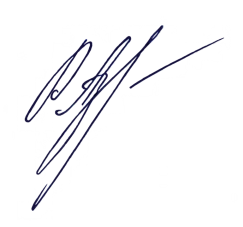 МОУ ДО «ЦВР «Юность»Протокол № 1от «  01 _»     09    2023г. УТВЕРЖДАЮДиректор МОУ ДО«ЦВР «Юность»________ А.Л. РусаковаПриказ №_117 от «  01   »_09  2023г. Этапы подготовкиГодобученияМиним. возраст учащихсяНаполняе мость в группахМаксим. количество учебных часов в неделюКоличество учебных часов в годМинимальные требования к спортивной подготовке на конец учебного годаСпортивно-оздорови тельный11010-154144Овладение основами техники спортивной тренировки Нормативы по ОФПСпортивно-оздорови тельный21010-156216Овладение основами техники спортивной тренировки Нормативы по ОФПСпортивно-оздорови тельный3610-156216Овладение основами техники спортивной тренировки Нормативы по ОФПРазделы программы1 год обучения2 год обучения3 год обученияТеоретическая подготовка488ОФП527874Техническая подготовка285658Тактическая подготовка141820Игровая подготовка243636Инструкторская практика466Соревнования101414Всего часов:144216216№ п\пНаименование разделов и темКоличество часовКоличество часовКоличество часов№ п\пНаименование разделов и темтеорияпрактикавсего1Теоретическая подготовка1Физическая культура и спорт в России0,50,52Краткий обзор развития футбола в России за рубежом0,50,53Краткие сведения о функциональных органах и системах организма, влияние физических упражнений на организм человека0,50,54Гигиена, закаливание115Правила игры116Оборудование и инвентарь0,50,5Всего часов442Общая физическая подготовка1Выносливость0,2510112Силовые способности0,2510113Быстрота0,2510114Гибкость0,2510115Ловкость0,251010Всего часов250523Техническая подготовка1Различные способы перемещения332Удары по мячу ногой, головой443Прием (остановка) мяча664Ведение мяча445Обманные движения (финты)446Отбор мяча337Комплексное выполнение технических приемов44Всего часов28284Тактическая подготовка1Тактика игры в атаке1562Тактика игры в обороне1563Тактика игры вратаря134Всего часов113165Игровая подготовка1Учебная игра14142Спортивные игры1414Всего часов28286Инструкторская практикаВсего часов1347СоревнованияВсего часов1212Итого часов8127144№ п\пНаименование разделов и темКоличество часовКоличество часовКоличество часов№ п\пНаименование разделов и темтеорияпрактикавсего1Теоретическая подготовка1Физическая культура и спорт вРоссии112 Краткий обзор развития футбола вРоссии за рубежом113Режим питания.114Правила игры.11Всего часов442Общая физическая подготовка1Выносливость114152Силовые способности115163Быстрота115164Гибкость114155Ловкость11516Всего часов573783Техническая подготовка1Различные способы перемещения1672Удары по мячу ногой1673Удары по мячу головой1674Прием (остановка) мяча1675Ведение мяча886Обманные движения (финты)887Отбор мяча668Комплексное выполнение технических приемов66Всего часов452564Тактическая подготовка1Тактика игры в атаке1562Тактика игры в обороне1673Тактика игры вратаря145Всего часов315185Игровая подготовка1Учебная игра20202Спортивные игры1616Всего часов36366Инструкторская практикаВсего часов2467СоревнованияВсего часов1414Итого часов18198216№ п/пНаименование разделов и темКоличество часовКоличество часовКоличество часов№ п/пНаименование разделов и темтеорияпрактикавсего1Теоретическая подготовка1Физическая культура и спорт в России222Краткий обзор развития футбола вРоссии за рубежом223Основы здорового образа жизни224Правила игры.22Всего часов882Общая физическая подготовка1Выносливость114152Силовые способности114153Быстрота114154Гибкость114155Ловкость11516Всего часов571763Техническая подготовка1Различные способы перемещения1672Удары по мячу ногой1783Удары по мячу головой1784Прием (остановка) мяча1675Ведение мяча886Обманные движения (финты)887Отбор мяча668Комплексное выполнениетехнических приемов66Всего часов454584Тактическая подготовка1Тактика игры в атаке1562Тактика игры в обороне1783Тактика игры вратаря156Всего часов317205Игровая подготовка1Учебная игра16162Спортивные игры2020Всего часов36366Инструкторская практикаВсего часов1567Соревнования1414Всего часов1414Итого часов19197216№ п/пКонтрольные испытанияВозраст (лет)Возраст (лет)Возраст (лет)Возраст (лет)№ п/пКонтрольные испытания789101Бег  30 м  (с)-6,46,26,02Челночный бег 3х10 (с)-9,59,39,036 – минутный бег (м)----4Прыжок в длину с места, см1401501601705Бег 30 метров с ведением мяча (с)--6,86,66Жонглирование мячом ногами (поочерёдно правой  левой ногой)--687Жонглирование мяча головой--588Удар по мячу ногой на точность попаданий--239Бросок мяча рукой на дальность (м)----РазделФорма занятийПриемы и методы организации учебно-воспитательной работыМетодический и практический материалТехническое обеспечение занятийФорма контроляТеоретическая подготовкаБеседа, дискуссияМетод убеждения Побуждения,Наглядный показМетодическая литература-БеседаОФПТренировка-играНаглядные-показ, Практические- конкретные задания.Конспекты, контрольные упражненияГимн. Скамейки, мячи,стойки, скакалкиКонтрольные упражнения, тесты, нормативыТехническая подготовкаТренировка-играНаглядные-показ, Практические-конкретные задания.Конспекты, контрольныеупражненияГимн. Скамейки, скакалки,мячиКонтрольные упражнения, тесты,нормативыТактическая подготовкаТренировка-играНаглядные-показ, Практические-конкретные задания.Конспекты, контрольныеупражненияМячи, г. скамейки, стойкиКонтрольные упражнения, тесты,нормативыИгровая практикаТренировка-играНаглядные-показ, Практические-конкретные задания.Конспекты, контрольныеупражненияМячи,г. скамейки, стойкиКонтрольные упражнения, тесты,нормативыИнструкторская подготовкаБеседа,дискуссияНаглядные-показ,Практические- конкретные задания.Конспекты,контрольные упражнения-Контрольныеупражнения, тесты, нормативыСоревнованияИграПрактические-конкретные задания.План-схема,конспектыМячиИтоговая таблицаМесяц ДатаТема  занятия Кол-вочасовФорма проведенияФорма проведенияФорма контролясентябрьоктябрьТеория. Цель и задачи учебного года. Инструктаж по охране труда и технике безопасности.Правила организации рабочего места. Форма одежды.Практика. Проведение входного контроля 1Собеседование Собеседование сентябрьоктябрьТеория. Влияние здорового образа жизни на здоровье человекаПрактика. Подвижные игры1Игры Игры сентябрьоктябрьТеория Классификация и терминалогия технических приёмов игры в футболПрактика ОФП1Индивидуальная работаИндивидуальная работасентябрьоктябрьТеория Влияние физических упражнений на развитие организмаПрактика ОФП.Индивидуальные действия с мячом и без мяча1Индивидуальная работаИндивидуальная работасентябрьоктябрьТеория. Основные правила игры в футболПрактика. Выполнение специальных упражнений с мячом и без мяча2Индивидуальная работаИндивидуальная работасентябрьоктябрьТеория Индивидуальные действия с мячом и без мяча. Практика Прямой и резаный удар по мячу. Точность удара2Индивидуальная работаИндивидуальная работасентябрьоктябрьТеория Индивидуальные действия с мячом и без мяча.Практика Удар мяча срединой лба, остановка мяча подошвой2Индивидуальная работаИндивидуальная работасентябрьоктябрьТеория Индивидуальные действия с мячом и без мяча.Практика Передача мяча в движении. Ведение мяча внутренней и внешней стороной стопы2 Индивидуальная работа Индивидуальная работасентябрьоктябрьТеория. Формирование культуры командного поведенияПрактика. Подвижные и спортивные игры2Групповая работаГрупповая работасентябрьоктябрьТеория  Индивидуальные действия с мячом и без мяча.Практика Отработка коротких передач внутренней и внешней стороной стопы.2Контрольные испытанияКонтрольные испытаниясентябрьоктябрьТеория	Гигиенические  знания и навыки. ЗакаливаниеПрактика СФП.2Индивидуальная работаИндивидуальная работасентябрьоктябрьТеория ОФП СПФПрактика  Индивидуальные действия с мячом и без мяча. Отработка коротких передач1Работа в парахРабота в парахсентябрьоктябрьТеория. ОФП. СПФПрактика. Индивидуальные действия Отработка коротких передач2Работа в парахРабота в парахсентябрьоктябрь Теория ОФП. СПФ	Практика Индивидуальные действия Отработка мяча и точность передачи3ИндивидуальработаИндивидуальработасентябрьоктябрьТеория. ОФП. СФППрактика Индивидуальные действия с мячом и без. Мяча и точность передачи. Отбор мяча, обманные движения3Индивидуальная работаИндивидуальная работасентябрьоктябрьТеория ОФП. СФППрактика Индивидуальные действия. Отработка коротких передач спиной вперёд. Обманные движения на скорости3Индивидуальная работаИндивидуальная работасентябрьоктябрьТеория. ОФП. СФП Практика Тренировка в тренажёрном зале2Индивидуальная работаИндивидуальная работасентябрьоктябрьТеория ОФП. СФП	Практика: Индивидуальные  и групповые тренировки на развитие выносливости2Индивидуальная работаИндивидуальная работаноябрьТеория ОФП. СФППрактика: Развитие общефизичкских качеств2Индивидуальная работаИндивидуальная работаноябрьТеория ОФП. СФППрактика: Развитие гибкости2Индивидуальная работаИндивидуальная работаноябрьТеория: ОФП. СФППрактика: Развитие гибкости2Индивидуальная работаИндивидуальная работаноябрьТеория: ОФП. СФППрактика: Турнир по футболу среди любительских команд на приз Деда Мороза2Игры Игры ноябрьТеория:  Теоретическое занятие. Практика:  Индивидуальные и групповые действия. Игра вратаря22Индивидуальная работаноябрьТеория:  ОФП. СФППрактика:	Занятия в тренажёрном зале22Индивидуальная работаноябрь Теория:  Развитие общефизических качествПрактика: Занятия в тренажёрном зале33Индивидуальная работадекабрьянварьТеория: Контрольные испытания Практика: Учёт промежуточных показателей общефизической и специальной подготовленности учащихся 66Контрольные испытаниядекабрьянварьТеория:	Формирование культуры командного поведенияПрактика: игра с командой СДЮШОР33Игра декабрьянварьТеория:  Анализ игры. Обсуждение. Практика:  Подведение итогов22Беседа декабрьянварь Теория:	Формирование культуры командного поведенияПрактика: игра с командой СДЮШОР22Иградекабрьянварь Теория:	Формирование культуры командного поведенияПрактика: игра с командой СДЮШОР22ИградекабрьянварьТеория: Анализ  игр «Морозко». Практика Обсуждение. Подведение итогов22Беседа декабрьянварьТеория: Судейство. Разборы споровПрактика: Фрагменты игры22Беседа декабрьянварьТеория: ОФП. СФП.Практика: Занятие в тренажерном зале. Развитие силы и выносливости22Учебно – тренировочное занятиедекабрьянварьТеория: Развитие общефизических качествПрактика: Занятие в тренажёрном зале. Развитие силы и выносливости, гибкости22Учебно – тренировочное занятиедекабрьянварьТеория:	Развитие общефизических качествПрактика: Занятие в тренажёрном зале. Развитие силы и выносливости, гибкости2Учебно – тренировочное занятиеУчебно – тренировочное занятиефевральТеория:	Формирование культуры командного поведенияПрактика: Подвижные спортивные игры2Выездные спортивные сревнованияВыездные спортивные сревнованияфевральТеория: Подведение итогов турнира «Морозко»Практика: Анализ игр победителей2Беседа.Круглый столБеседа.Круглый столфевральТеория: Совершенствование игровых и стандартных ситуацийПрактика: Тренировка4Учебно – тренировочное занятиеУчебно – тренировочное занятиефевральТеория: Совершенствование игровых и стандартных ситуацийПрактика: Групповые и индивидуальные действия10Учебно – тренировочное занятиеУчебно – тренировочное занятиемартТеория: Формирование культуры командного поведенияПрактика: Подвижные и спортивные игры2Спортивные соревнованияСпортивные соревнованиямартТеория: Индивидуальные и групповые действияПрактика: Тактика защиты. «Закрывние», перехват и отбор мяча4Учебно – тренировочное занятиеУчебно – тренировочное занятиемартТеория: Тактика защиты.Практика: Отработка правильного выбора позиции и страховки при организации обороны4Учебно – тренировочное занятиеУчебно – тренировочное занятиемартТеория: Тактика защиты.Практика: Создание численного превосходства в обороне2Учебно – тренировочное занятиеУчебно – тренировочное занятиемартТеория: Тактика защиты.Практика: Индивидуальные и групповые действия4Учебно – тренировочное занятиеУчебно – тренировочное занятиеапрельТеория:  Тактика защиты Практика: Организация обороны против быстрого и постепенного нападения4Учебно – тренировочное занятиеУчебно – тренировочное занятиеапрельТеория: Развитие волевых качествПрактика: Участие в турнире среди любительских команд «Весенний марафон» май4Выездные спортивные соревнованияВыездные спортивные соревнованияапрельТеория: Совершенствование техники и тактики игры в футболПрактика: Организация обороны против быстрого и постепенного  нападения4Учебно – тренировочное занятиеУчебно – тренировочное занятиеапрельТеория: Тактика защитыПрактика: Организация обороны против быстрого и постепенного нападения4Учебно – тренировочное занятиеУчебно – тренировочное занятиемайТеория: Тактика защитыПрактика: Перестроение от обороны к атаке4Учебно – тренировочное занятиеУчебно – тренировочное занятиемайТеория: Тактика защитыПрактика: Отбор мяча. Вбрасывание мяча из – за боковой линии4Учебно – тренировочное занятиеУчебно – тренировочное занятиемайТеория: Контрольные испытанияПрактика: Общефизическая и  специальная подготовка учащихся14Выездные спортивные сревнованияВыездные спортивные сревнованияМесяц ДатаТема  занятия Кол-вочасовФорма проведенияФорма проведенияФорма контролясентябрьТеория. Цель и задачи учебного года. Инструктаж по охране труда и технике безопасности.Правила организации рабочего места. Форма одежды.Практика. Проведение входного контроля 1Собеседование Собеседование сентябрьТеория. Влияние здорового образа жизни на здоровье человекаПрактика. ОФП. Подвижные игры1Игры Игры сентябрьТеория Классификация и терминалогия технических приёмов игры в футболПрактика: ОФП.1Индивидуальная работаИндивидуальная работасентябрьТеория Влияние физических упражнений на развитие организмаПрактика Индивидуальные действия с мячом и без мяча. ОФП.1Индивидуальная работаИндивидуальная работасентябрьТеория. Основные правила игры в футболПрактика. Выполнение специальных упражнений с мячом и без мяча. ОФП.4Индивидуальная работаИндивидуальная работасентябрьТеория Индивидуальные действия с мячом и без мяча. Практика Прямой и резаный удар по мячу. Точность удара. ОФП.4Индивидуальная работаИндивидуальная работасентябрьТеория Индивидуальные действия с мячом и без мяча.Практика Удар мяча срединой лба, остановка мяча подошвой. ОФП4Индивидуальная работаИндивидуальная работасентябрьТеория Индивидуальные действия с мячом и без мяча.Практика Передача мяча в движении. Ведение мяча внутренней и внешней стороной стопы. ОФП.4 Индивидуальная работа Индивидуальная работаоктябрьТеория. Формирование культуры командного поведенияПрактика. Подвижные и спортивные игры. СФП.10Групповая работаГрупповая работаоктябрьТеория  Индивидуальные действия с мячом и без мяча.Практика Отработка коротких передач внутренней и внешней стороной стопы. СФП.4Контрольные испытанияКонтрольные испытанияоктябрьТеория	Гигиенические  знания и навыки. ЗакаливаниеПрактика СФП.4Индивидуальная работаИндивидуальная работаоктябрьТеория ОФП СПФПрактика  Индивидуальные действия с мячом и без мяча. Отработка коротких передач4Работа в парахРабота в парахоктябрьТеория. ОФП. СПФПрактика. Индивидуальные действия Отработка коротких передач4Работа в парахРабота в парахноябрь Теория ОФП. СПФ	Практика Индивидуальные действия Отработка мяча и точность передачи4ИндивидуальработаИндивидуальработаноябрьТеория. ОФП. СФППрактика Индивидуальные действия с мячом и без. Мяча и точность передачи. Отбор мяча, обманные движения4Индивидуальная работаИндивидуальная работаноябрьТеория ОФП. СФППрактика Индивидуальные действия. Отработка коротких передач спиной вперёд. Обманные движения на скорости4Индивидуальная работаИндивидуальная работаноябрьТеория. ОФП. СФП Практика Тренировка в тренажёрном зале4Индивидуальная работаИндивидуальная работаноябрьТеория ОФП. СФП	Практика: Индивидуальные  и групповые тренировки на развитие выносливости4Индивидуальная работаИндивидуальная работаноябрьТеория ОФП. СФППрактика: Развитие общефизичкских качеств4Индивидуальная работаИндивидуальная работадекабрьТеория ОФП. СФППрактика: Развитие гибкости5Индивидуальная работаИндивидуальная работадекабрьТеория: ОФП. СФППрактика: Развитие гибкости5Индивидуальная работаИндивидуальная работадекабрьТеория: ОФП. СФППрактика: Турнир по футболу среди любительских команд на приз Деда Мороза15Игры Игры январьТеория:  Теоретическое занятие. Практика:  Индивидуальные и групповые действия. Игра вратаря. Техническая подготовка55Индивидуальная работаянварьТеория:  ОФП. СФППрактика:	Занятия в тренажёрном зале. Техническая подготовка33Индивидуальная работаянварь Теория:  Развитие общефизических качествПрактика: Занятия в тренажёрном зале55Индивидуальная работаянварьТеория: Контрольные испытания Практика: Учёт промежуточных показателей общефизической и специальной подготовленности учащихся 33Контрольные испытанияянварьТеория:	Формирование культуры командного поведенияПрактика: игра с командой СДЮШОР33Игра Теория:  Анализ игры. Обсуждение. Практика:  Подведение итогов.33Беседа Февраль Теория:	Формирование культуры командного поведенияПрактика: игра с командой СДЮШОР33ИграФевраль Теория:	Формирование культуры командного поведенияПрактика: игра с командой СДЮШОР33ИграФевральТеория: Анализ  игр «Морозко». Практика Обсуждение. Подведение итогов33Беседа ФевральТеория: Судейство. Разборы споровПрактика: Фрагменты игры. Техническая подготовка33Беседа ФевральТеория: ОФП. СФП.Практика: Занятие в тренажерном зале. Развитие силы и выносливости. Техническая подготовка55Учебно – тренировочное занятиеФевральТеория: Развитие общефизических качествПрактика: Занятие в тренажёрном зале. Развитие силы и выносливости, гибкости. Техническая подготовка33Учебно – тренировочное занятиеФевральТеория:	Развитие общефизических качествПрактика: Занятие в тренажёрном зале. Развитие силы и выносливости, гибкости. Техническая подготовка.3Учебно – тренировочное занятиеУчебно – тренировочное занятиеФевральТеория:	Формирование культуры командного поведенияПрактика: Подвижные спортивные игры. Техническая подготовка.3Выездные спортивные сревнованияВыездные спортивные сревнованиямартТеория: Подведение итогов турнира «Морозко»Практика: Анализ игр победителей. Техническая подготовка3Беседа.Круглый столБеседа.Круглый столмартТеория: Совершенствование игровых и стандартных ситуацийПрактика: Тренировка. Техническая подготовка5Учебно – тренировочное занятиеУчебно – тренировочное занятиемартТеория: Совершенствование игровых и стандартных ситуацийПрактика: Групповые и индивидуальные действия. Игра.3Учебно – тренировочное занятиеУчебно – тренировочное занятиемартТеория: Формирование культуры командного поведенияПрактика: Подвижные и спортивные игры3Спортивные соревнованияСпортивные соревнованиямартТеория: Индивидуальные и групповые действияПрактика: Тактика защиты. «Закрывние», перехват и отбор мяча. Игра.3Учебно – тренировочное занятиеУчебно – тренировочное занятиемартТеория: Тактика защиты.Практика: Отработка правильного выбора позиции и страховки при организации обороны. Учебные игры3Учебно – тренировочное занятиеУчебно – тренировочное занятиемартТеория: Тактика защиты.Практика: Создание численного превосходства в обороне Учебные игры.  Игра.4Учебно – тренировочное занятиеУчебно – тренировочное занятиеапрельТеория: Тактика защиты.Практика: Индивидуальные и групповые действия5Учебно – тренировочное занятиеУчебно – тренировочное занятиеапрельТеория:  Тактика защиты Практика: Организация обороны против быстрого и постепенного нападения. Игра.5Учебно – тренировочное занятиеУчебно – тренировочное занятиеапрельТеория: Развитие волевых качествПрактика: Участие в турнире среди любительских команд «Весенний марафон» май5Выездные спортивные соревнованияВыездные спортивные соревнованияапрельТеория: Совершенствование техники и тактики игры в футболПрактика: Организация обороны против быстрого и постепенного  нападения. Учебные игры.5Учебно – тренировочное занятиеУчебно – тренировочное занятиеапрельТеория: Тактика защитыПрактика: Организация обороны против быстрого и постепенного нападения. Учебные игры.5Учебно – тренировочное занятиеУчебно – тренировочное занятиемайТеория: Тактика защитыПрактика: Перестроение от обороны к атаке. Учебные игры5Учебно – тренировочное занятиеУчебно – тренировочное занятиемайТеория: Тактика защитыПрактика: Отбор мяча. Вбрасывание мяча из – за боковой линии5Учебно – тренировочное занятиеУчебно – тренировочное занятиемайТеория: Контрольные испытанияПрактика: Общефизическая и  специальная подготовка учащихся14Выездные спортивные сревнованияВыездные спортивные сревнованияМесяц ДатаТема  занятия Кол-вочасовФорма проведенияФорма проведенияФорма контролясентябрьТеория. Цель и задачи учебного года. Инструктаж по охране труда и технике безопасности.Правила организации рабочего места. Форма одежды.Практика. Проведение входного контроля 1Собеседование Собеседование сентябрьТеория. Влияние здорового образа жизни на здоровье человекаПрактика. Подвижные игры1Игры Игры сентябрьТеория Классификация и терминалогия технических приёмов игры в футболПрактика ОФП1Индивидуальная работаИндивидуальная работасентябрьТеория Влияние физических упражнений на развитие организмаПрактика ОФП.Индивидуальные действия с мячом и без мяча1Индивидуальная работаИндивидуальная работасентябрьТеория. Основные правила игры в футболПрактика. Выполнение специальных упражнений с мячом и без мяча4Индивидуальная работаИндивидуальная работасентябрьТеория Индивидуальные действия с мячом и без мяча. Практика Прямой и резаный удар по мячу. Точность удара4Индивидуальная работаИндивидуальная работасентябрьТеория Индивидуальные действия с мячом и без мяча.Практика Удар мяча срединой лба, остановка мяча подошвой4Индивидуальная работаИндивидуальная работасентябрьТеория Индивидуальные действия с мячом и без мяча.Практика Передача мяча в движении. Ведение мяча внутренней и внешней стороной стопы4 Индивидуальная работа Индивидуальная работаоктябрьТеория. Формирование культуры командного поведенияПрактика. Подвижные и спортивные игры10Групповая работаГрупповая работаоктябрьТеория  Индивидуальные действия с мячом и без мяча.Практика Отработка коротких передач внутренней и внешней стороной стопы.4Контрольные испытанияКонтрольные испытанияоктябрьТеория	Гигиенические  знания и навыки. ЗакаливаниеПрактика СФП.4Индивидуальная работаИндивидуальная работаоктябрьТеория ОФП СПФПрактика  Индивидуальные действия с мячом и без мяча. Отработка коротких передач4Работа в парахРабота в парахоктябрьТеория. ОФП. СПФПрактика. Индивидуальные действия Отработка коротких передач4Работа в парахРабота в парахноябрь Теория ОФП. СПФ	Практика Индивидуальные действия Отработка мяча и точность передачи4ИндивидуальработаИндивидуальработаноябрьТеория. ОФП. СФППрактика Индивидуальные действия с мячом и без. Мяча и точность передачи. Отбор мяча, обманные движения4Индивидуальная работаИндивидуальная работаноябрьТеория ОФП. СФППрактика Индивидуальные действия. Отработка коротких передач спиной вперёд. Обманные движения на скорости4Индивидуальная работаИндивидуальная работаноябрьТеория. ОФП. СФП Практика Тренировка в тренажёрном зале4Индивидуальная работаИндивидуальная работаноябрьТеория ОФП. СФП	Практика: Индивидуальные  и групповые тренировки на развитие выносливости4Индивидуальная работаИндивидуальная работаноябрьТеория ОФП. СФППрактика: Развитие общефизичкских качеств4Индивидуальная работаИндивидуальная работадекабрьТеория ОФП. СФППрактика: Развитие гибкости5Индивидуальная работаИндивидуальная работадекабрьТеория: ОФП. СФППрактика: Развитие гибкости5Индивидуальная работаИндивидуальная работадекабрьТеория: ОФП. СФППрактика: Турнир по футболу среди любительских команд на приз Деда Мороза15Игры Игры январьТеория:  Теоретическое занятие. Практика:  Индивидуальные и групповые действия. Игра вратаря55Индивидуальная работаянварьТеория:  ОФП. СФППрактика:	Занятия в тренажёрном зале33Индивидуальная работаянварь Теория:  Развитие общефизических качествПрактика: Занятия в тренажёрном зале55Индивидуальная работаянварьТеория: Контрольные испытания Практика: Учёт промежуточных показателей общефизической и специальной подготовленности учащихся 33Контрольные испытанияянварьТеория:	Формирование культуры командного поведенияПрактика: игра с командой СДЮШОР33Игра Теория:  Анализ игры. Обсуждение. Практика:  Подведение итогов33Беседа Февраль Теория:	Формирование культуры командного поведенияПрактика: игра с командой СДЮШОР33ИграФевраль Теория:	Формирование культуры командного поведенияПрактика: игра с командой СДЮШОР33ИграФевральТеория: Анализ  игр «Морозко». Практика Обсуждение. Подведение итогов33Беседа ФевральТеория: Судейство. Разборы споровПрактика: Фрагменты игры33Беседа ФевральТеория: ОФП. СФП.Практика: Занятие в тренажерном зале. Развитие силы и выносливости55Учебно – тренировочное занятиеФевральТеория: Развитие общефизических качествПрактика: Занятие в тренажёрном зале. Развитие силы и выносливости, гибкости33Учебно – тренировочное занятиеФевральТеория:	Развитие общефизических качествПрактика: Занятие в тренажёрном зале. Развитие силы и выносливости, гибкости3Учебно – тренировочное занятиеУчебно – тренировочное занятиеФевральТеория:	Формирование культуры командного поведенияПрактика: Подвижные спортивные игры3Выездные спортивные сревнованияВыездные спортивные сревнованиямартТеория: Подведение итогов турнира «Морозко»Практика: Анализ игр победителей3Беседа.Круглый столБеседа.Круглый столмартТеория: Совершенствование игровых и стандартных ситуацийПрактика: Тренировка5Учебно – тренировочное занятиеУчебно – тренировочное занятиемартТеория: Совершенствование игровых и стандартных ситуацийПрактика: Групповые и индивидуальные действия3Учебно – тренировочное занятиеУчебно – тренировочное занятиемартТеория: Формирование культуры командного поведенияПрактика: Подвижные и спортивные игры3Спортивные соревнованияСпортивные соревнованиямартТеория: Индивидуальные и групповые действияПрактика: Тактика защиты. «Закрывние», перехват и отбор мяча3Учебно – тренировочное занятиеУчебно – тренировочное занятиемартТеория: Тактика защиты.Практика: Отработка правильного выбора позиции и страховки при организации обороны3Учебно – тренировочное занятиеУчебно – тренировочное занятиемартТеория: Тактика защиты.Практика: Создание численного превосходства в обороне4Учебно – тренировочное занятиеУчебно – тренировочное занятиеапрельТеория: Тактика защиты.Практика: Индивидуальные и групповые действия5Учебно – тренировочное занятиеУчебно – тренировочное занятиеапрельТеория:  Тактика защиты Практика: Организация обороны против быстрого и постепенного нападения5Учебно – тренировочное занятиеУчебно – тренировочное занятиеапрельТеория: Развитие волевых качествПрактика: Участие в турнире среди любительских команд «Весенний марафон» май5Выездные спортивные соревнованияВыездные спортивные соревнованияапрельТеория: Совершенствование техники и тактики игры в футболПрактика: Организация обороны против быстрого и постепенного  нападения5Учебно – тренировочное занятиеУчебно – тренировочное занятиеапрельТеория: Тактика защитыПрактика: Организация обороны против быстрого и постепенного нападения5Учебно – тренировочное занятиеУчебно – тренировочное занятиемайТеория: Тактика защитыПрактика: Перестроение от обороны к атаке5Учебно – тренировочное занятиеУчебно – тренировочное занятиемайТеория: Тактика защитыПрактика: Отбор мяча. Вбрасывание мяча из – за боковой линии5Учебно – тренировочное занятиеУчебно – тренировочное занятиемайТеория: Контрольные испытанияПрактика: Общефизическая и  специальная подготовка учащихся14Выездные спортивные соревнованияВыездные спортивные соревнования№МероприятияСроки 1Родительское собраниесентябрь2Индивидуальные беседы с родителямисентябрь3Знакомство родителей и учащихся 1 года обучения с объединением «Юный футболист»сентябрь4Беседа с обучающимися «Правила поведения в «ЦВР «Юность»сентябрь5Инструктаж по технике безопасностисентябрь6Беседа о государственных символахсентябрь7Беседа «Правила поведения при угрозе террористического акта»октябрь8Индивидуальные беседы с родителями (по необходимости)октябрь9Техника безопасности при игре в футбол на стадионеоктябрь10Беседа о государственном празднике – Дне единстваноябрь11Встречи с родителями (по необходимости)ноябрь12Техника безопасности в лагере при ЦВРноябрь13Беседа  «Правила техники безопасности при проведении Новогодних мероприятий»декабрь14Правила противопожарной техники безопасностидекабрь15Проведение родительского собрания (Клуб выходного дня)декабрь16Техника безопасности в каникулярное времяянварь17Индивидуальные беседы с родителямиянварь18Участие в Акции «Посылка солдату»февраль19Соревнования  посвящённые Дню Защитника Отечествафевраль20Участие в городской благотворительной акции в рамках Всемирного дня борьбы с туберкулёзом «Белая ромашка»март21Участие в мероприятиях «Весенняя неделя Добра»апрель22Мониторинг удовлетворённости родителей работой объединения «Юный футболист»апрель23Участие в Акции «Письма ветеранам» посвящённое Победе в ВОВмай24Внеклассное мероприятие посвящённое Дню ПобедымайГод обучениясентябрьсентябрьсентябрьсентябрьоктябрьоктябрьоктябрьоктябрьоктябрьноябрьноябрьноябрьноябрьдекабрьдекабрьдекабрьдекабрьянварьянварьянварьянварьянварьфевральфевральфевральфевральмартмартмартмартапрельапрельапрельапрельмаймаймаймаймайиюньиюньиюньиюньиюльиюльиюльиюльавгуставгуставгуставгуставгустВсего учебных недель/ часовВсего часов по ПрограммеВсего часов по ПрограммеГод обучения01.09-040905.09-11.0912.09.-18.09.1909.-2509.2609-02.1003.10-09.1010.10-161017.10-23.102410-30.1131.10-061107.11-13.1114.11-20.1121.11-27.1128.11041205.12-11.1212.12-18.1219.12-25.1226.12 – 01.0102.01 – 08.0109.01 – 15.0116.01 – 22.0123.01 – 29.0130.01 – 050206.02 – 12.0213.02 – 19..0220.02 – 26..0227.02 – 05.0306.03 – 12.0313.03 – 19.0320.03 – 26.0327.03 – 02.040304 – 09.0410.04- 16.0417.04 – 23.0424.04 – 30.0401.05 - 07.0508.05 – 14.0515.05 – 21.0522.05 – 28052905– 04.060506 – 11.0612.06 – 18.061906 – 25.0626.06 – 02.0703.07 – 09.0710.07 – 16.0717.07 – 23.0724.07 – 30.0731.07 – 060807.08 – 13.0814.08 – 20.0821.08 – 31.08Всего учебных недель/ часовВсего часов по ПрограммеВсего часов по Программе12345678910111213141516171819202122232425262728293031323334353637383940414243444546474849505152Всего учебных недель/ часовлекц.практ.1 год обучения44444444444444422КК44444444444444444442236/14481362 год обучения66666666666666633КК66666666666666666663336/216181983годобучения66666666666666633кк66666666666666666663336/21619197№Ф.И. ребенкаФизическая подготовкаФизическая подготовкаФизическая подготовкаФизическая подготовкаТехническая подготовкаТехническая подготовкаТехническая подготовка№Ф.И. ребенкаБег 30 м/сБег 300м/сПрыжок в длинну с места(см)Прыжок вверхс места (см)Вбрасывание мяча (м)Удар надальность(пр.и лев.сумма)Жонглирование (количество раз)минимальный уровеньминимальный уровеньсредний уровеньсредний уровеньмаксимальный уровеньмаксимальный уровеньколичество%количество%количество%